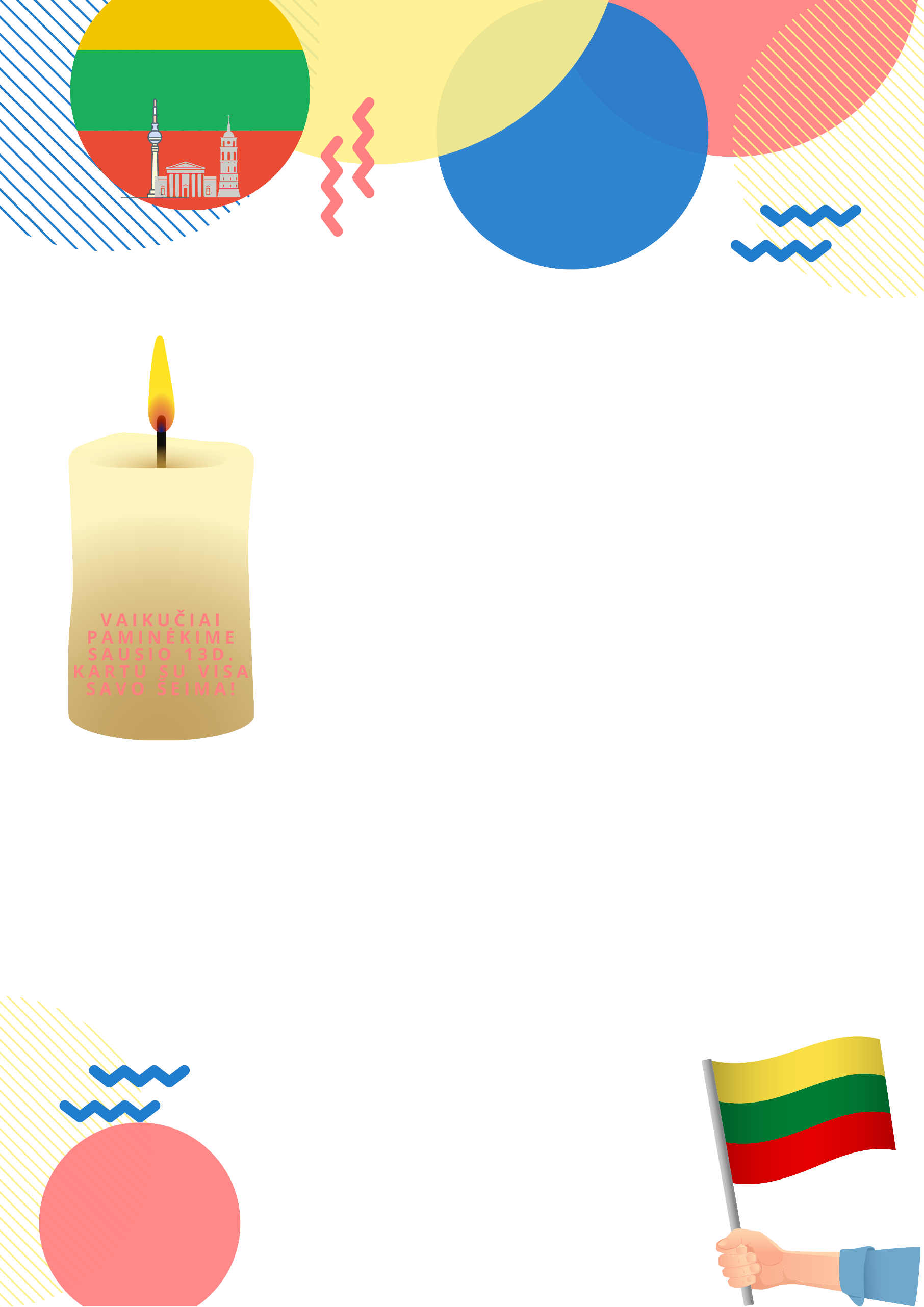 Vaikai artėja labai svarbi diena – Laisvės gynėjų diena! Pamuzikuokime su visa savo šeima!Padainuokime dainelę „Kas namelyje gyvena“                  Nuoroda mokymuisi:               (58) KAS NAMELYJE GYVENA? - Dainų Darželis. Lietuviškos Vaikiškos Dainelės - YouTube          	                                    Dainelės tekstas: nurodytas komentaruose, nurodytoje nuorodoje mokymuisi.              Stenkimės, kad vaikai dainuotų kartu su nurodyta dainele! Kaip mokytis dainelę nurodyta - Priedas1Vaikai pašokime!Nuoroda šokiui:               (58) Šokio Daina- Vaikiškos Dainelės Dainų Karuselė.TV | vaikiskos daineles lietuviskai - YouTubePasižiūrekime filmuką – pasaką apie varną ir sūrį!        Nuoroda: (58) Pasaka „Varna ir sūris“ – Lietuviška animacija vaikams (Full HD) - YouTube                                     Vaikai mylėkime savo kraštą ir valstybę,                                visų labai labai pasiilgome!!!Priedas 1Kaip vaikams padėti išmokti daineles?Visų pirma pasakykite vaikui-vaikams pirmąją eilutęPvz.: Ėjo boružiukasTada lėtai pabandykite atkartoti pirmąją eilutę kartu su savo vaiku.Muzikos tekstas prasideda nuo – Ėjo boružiukas.SvarbuStenkitės, kad eilutės kartojimas be muzikos atitiktų ritmiką kokia yra originalioje dainelės versijoje. Kai vaikui jau sekasi ištarti, mokykitės antrąją eilutę, tada sujunkite išmoktas dvi eilutes ir pabandykite ritmiškai ištarti. Sekantis žingsnis vėl tas pats su sekančiomis dvejomis eilutėmis.Tada įjunkite vaizdo įrašą, kuris nurodytas nuorodoje, ir stenkitės pagal muziką padainuoti išmoktus žodžius. Po to stenkitės sujungti visas keturias eilutes, ir posmelis išmoktas!Tada pagal tą pačią mokymosi struktūrą mokykite vaiką ištarti priedainio tekstą. Meninio ugdymo programą nuotoliniu būdu paruošėMarius Mickus